CÂMARA MUNICIPAL DE JACAREÍ18ª LEGISLATURA - ANO IVRESUMO DA ATA ELETRÔNICA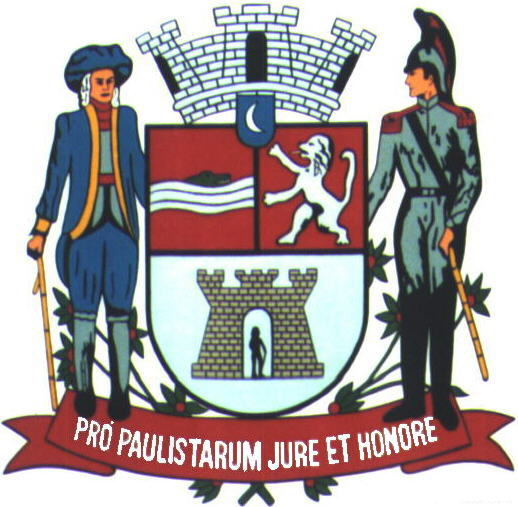 11ª SESSÃO ORDINÁRIARealizada em 17/04/2024Horário: 9h28min18ª (DÉCIMA OITAVA) LEGISLATURA - ANO IVRESUMO DA ATA ELETRÔNICA DA11ª (DÉCIMA PRIMEIRA) SESSÃO ORDINÁRIAAos dezessete (17) dias do mês de abril (04) do ano dois mil e vinte e quatro (2024), iniciando às nove horas e vinte e oito minutos (9h28min), compareceram à Câmara Municipal de Jacareí, a fim de participar de Sessão Ordinária regimentalmente designada, os seguintes Vereadores: ABNER ROSA – PSD /Presidente; EDGARD SASAKI - PSDB / 1º Secretário; HERNANI BARRETO – REPUBLICANOS; JULIANA DA FÊNIX – PL; LUÍS FLÁVIO (FLAVINHO) – PT; MARIA AMÉLIA - PSDB / Vice-Presidente; PAULINHO DO ESPORTE - PODEMOS / 2º Secretário; PAULINHO DOS CONDUTORES – PODEMOS; DR. RODRIGO SALOMON – PSD; ROGÉRIO TIMÓTEO - REPUBLICANOS; RONINHA – CIDADANIA; SÔNIA REGINA GONÇALVES - (SÔNIA PATAS DA AMIZADE) – PSD; VALMIR DO PARQUE MEIA LUA - Vereador - Líder do PP.	A Sessão teve a Presidência do Vereador ABNER ROSA – PSDB, tendo para secretariá-lo os pares EDGARD SASAKI - PSDB e PAULINHO DO ESPORTE - PODEMOS, respectivamente 1º e 2º Secretários.	ABERTURA: A 11ª Sessão Ordinária foi aberta pelo Presidente ABNER ROSA – PSDB, após a constatação de “quórum”, determinou a execução do Hino Nacional Brasileiro e, em seguida, a leitura de trecho bíblico realizado pela Vereadora Sônia Pastas da Amizade da tribuna.	.................................................................................................................................. TRIBUNA LIVRE: Neste momento, o Senhor João de Almeida Rego Campinho, Docente do Instituto Federal de São Paulo e Coordenador de Base do Campus Jacareí do SINASEFE – Sindicato Nacional dos Servidores Federais da Educação Básica, Profissional e Tecnológica, fez uso da palavra conforme inscrição prévia, Tema: Greve. Tempo: 15 minutos. ......................................................................... .................................................................................................................................. Logo após, o Senhor Presidente agradeceu ao docente e determinou a continuidade da Sessão. ......................................................................................... INVERSÃO: 	Aprovada pelo Plenário. Proposição do Senhor Presidente para inversão da ordem da Sessão, com início imediato da Ordem do Dia, devido à presença dos familiares e amigos do Mestre Gelson de Jesus Barbosa, a ser homenageado no PLL nº 7/2024,.	FASE DA ORDEM DO DIA: O Senhor Presidente determinou o início da Ordem do Dia, com a discussão e votação de proposituras.	1. Discussão única do PLL nº 7/2024 - Projeto de Lei do Legislativo. Autoria: Vereador Abner Rosa. Assunto: Dispõe sobre a denominação da Praça das Artes Marciais - Memorial ao Mestre Gelson de Jesus Barbosa, no bairro Jardim Terras da Conceição. 	Ato contínuo, ao iniciar a apresentação do PLL nº 7/2024 - Projeto de Lei do Legislativo, o Presidente Vereador Abner Rosa, fez menção à ex-presidente desta Casa Vereadora Lucimar Ponciano, apoiadora da Capoeira, para registrar a informação fornecida pelo Secretário Diretor do Jurídico da Câmara de que a Justiça acabou de determinar que o Banco Santander devolva os valores desviados (roubados) da Câmara Municipal de Jacareí em 2018, explicando o ocorrido.	Resultado: Após ser apresentado e discutido, o PLL nº 7/2024 - Projeto de Lei do Legislativo foi aprovado por aclamação. 	SESSÃO SUSPENSA: Em seguida, a Sessão foi suspensa por dez minutos para as fotos oficiais com os familiares dos homenageados. Decorridos os dez minutos, após a constatação de “quórum”, a Presidência reabriu a Sessão e determinou a continuidade da Ordem do Dia. 	2. Segunda discussão do PLCL nº 2/2024 - Projeto de Lei Complementar do Legislativo. Autoria: Vereador Paulinho dos Condutores.  Assunto: Altera a redação dos artigos 59 e 87 da Lei Complementar nº 68/2008, dispondo sobre os prazos recursais. 	Resultado: Após ser apresentado e discutido, o PLCL nº 2/2024 - Projeto de Lei Complementar do Legislativo foi aprovado com doze (12) votos favoráveis e um (01) voto contrário, em segunda e derradeira votação. 	3. Discussão única do PR nº 4/2023 - Projeto de Resolução. Autoria: Vereador Dr. Rodrigo Salomon e demais vereadores.  Assunto: Altera a Resolução nº 745/2022 e cria a Comissão Permanente de Ciência, Tecnologia, Empreendedorismo e Inovação na Câmara Municipal de Jacareí. Com Emenda.	Resultado: Após ser apresentado e discutido o PR nº 4/2023 - Projeto de Resolução foi aprovado, com a emenda nº 1. 	SESSÃO SUSPENSA: Após a anuência do Plenário, a presidência suspendeu a Sessão às 12horas para o horário de almoço. O retorno foi às 13horas. Após a constatação de “quórum”, a Presidência reabriu e determinou a continuidade da Sessão.	FASE DO EXPEDIENTE: Nos termos regimentais, o Senhor Presidente determinou a leitura e votação dos trabalhos dos Vereadores. 	 ABNER: Indicações Protocoladas: 1154 1155 1156 1157 1158 1159 1160 1161 1162. Moção lida em Plenário: 0268 - Moção Congratulatória pelo transcurso do Dia do Policial Civil e Militar, celebrado em 21 de abril.	EDGARD SASAKI: Moção lida em Plenário: 0255 - Moção Congratulatória à Associação Cultural Desportiva Nipo-Brasileira de Jacareí - BUNKYO, pelas comemorações do Dia da Cultura Japonesa, realizadas no dia 14 de abril próximo passado, com a apresentação de vários workshops sobre atividades culturais, esportivas, educacionais e outras tradições daquele país.	HERNANI BARRETO: Indicações Protocoladas: 1165 1166 1167 1203 1206 1211 1214 1215 1216 1217 1218. Requerimento deliberado pelo Plenário: 0096 - Aprovado - Ao DER - Departamento de Estradas de Rodagem do Estado de São Paulo, solicitando execução de reparos no calçamento da Rodovia Nilo Máximo, em frente ao número 85, em trecho neste Município. Pedidos de Informações deliberados pelo Plenário: 0072 - Aprovado - Requer informações quanto à realização de cirurgias de catarata na Rede Pública Municipal de Saúde. 0073 - Aprovado - Requer informações quanto à pavimentação da Viela Joaquim Narcísio Ramos, localizada na Rua João Américo, no Centro.	JULIANA DA FÊNIX: Indicação Protocolada: 1164.	LUÍS FLÁVIO (FLAVINHO):  Indicações Protocoladas: 1123 1133 1137 1138 1145 1146 1163 1208 1219 1220.	MARIA AMÉLIA: Indicações Protocoladas: 1195 1196 1197 1198 1199 1200 1201 1202 1204 1205 1207 1209 1210 1212 1213. Requerimento deliberado pelo Plenário: 0098 - Aprovado - À EDP, solicitando serviços de poda das árvores dentro da Escola Estadual Professor Dorothóveo Gaspar Vianna, localizada na Rua Expedicionário Paulo de Oliveira Branco, nº 130, no Jardim das Indústrias, neste Município.	PAULINHO DO ESPORTE: Indicações Protocoladas: 1134 1135 1136. Requerimentos deliberados pelo Plenário: 0095 - Aprovado - À Senhora Ana Beatriz Hernandez Hernandes Palermo, responsável pela Diretoria Regional de Saúde 17 do Estado de São Paulo, solicitando atenção para agilizar cirurgia de Disfunção Miccional Feminina, via CROSS, para a Senhora Edileuza Clemente Ferreira Dias. 0097 - Aprovado - À EDP, solicitando poda de árvores, cujos galhos se encontram entrelaçados aos fios da rede elétrica, na Rua Egídio Válio nº 142, no Bairro Cidade Salvador, neste Município. 	PAULINHO DOS CONDUTORES: Pedido de Informações deliberado pelo Plenário: 0070 - Aprovado - Requer informações sobre a fiscalização acerca do tempo de atendimento nos supermercados, hipermercados e agências bancárias no município de Jacareí.	RODRIGO SALOMON: Indicações Protocoladas: 1128 1129 1130 1131 1132 1142 1143 1144.	ROGÉRIO TIMÓTEO: Indicações Protocoladas: 1117 1118 1119 1120 1121 1122 1124 1125 1126 1127. Pedido de Informações deliberado pelo Plenário: 0076 - Aprovado - Requer informações referentes às condições de saneamento do córrego do Jardim Primavera, que apresenta forte mau cheiro.	RONINHA: Indicações Protocoladas: 1147 1148 1149 1150 1151 1152 1153.  Moções lidas em Plenário: 0264 - Tramitado em Plenário - Moção Comemorativa pelo transcurso do Dia do Exército Brasileiro, 19 de abril. 0265 - Tramitado em Plenário - Moção Comemorativa pelo transcurso do Dia do Descobrimento do Brasil, celebrada em 22 de abril. 0266 - Tramitado em Plenário - Moção Comemorativa pelo transcurso do Dia da Polícia Civil e Militar, celebrada em 21 de abril. 0267 - Tramitado em Plenário - Moção Congratulatória e menção de mérito à Sra. Milene Cristina de Souza Oliveira pelo transcurso de seu aniversário, a ser comemorado no dia 23 de abril.	SÔNIA PATAS DA AMIZADE: Indicações Protocoladas: 1139 1140 1141. Pedidos de Informações deliberados pelo Plenário: 0071 - Aprovado - Requer informações sobre a liberação de recursos oriundos de emenda impositiva da LOA 2024 para a compra de ração. 0077 - Aprovado - Requer informações sobre a construção do Espaço Pet no Jardim Flórida. 	VALMIR DO PARQUE MEIA LUA: Indicações Protocoladas: 1168 1169 1170 1171 1172 1173 1174 1175 1176 1177 1178 1179 1180 1181 1182 1183 1184 1185 1186 1187 1188 1189 1190 1191 1192 1193 1194. Requerimento deliberado pelo Plenário: 0099 - Aprovado - À EDP, solicitando poda de árvores, cujos galhos se encontram entrelaçados aos fios da rede elétrica, na extensão da Estrada Parateí de Baixo, no Bairro Pagador Andrade. Pedidos de Informações deliberados pelo Plenário: 0074 - Aprovado - Requer informações quanto à falta da limpeza das duas valetas existentes na extensão da Avenida dos Migrantes, no Parque Meia Lua, e na Avenida Orlando Felipe Bonanno, no Prolongamento do Jardim Santa Maria. 0075 - Aprovado - Requer informações sobre as lâmpadas que se encontram apagadas dentro do Mercado Municipal. Moções lidas em Plenário: 0256 - Tramitado em Plenário - Registra o transcurso do Dia Internacional do Desarmamento Infantil, 15 de abril. 0257 - Tramitado em Plenário - Moção Congratulatória aos agentes de trânsito de Jacareí pelo trabalho prestado durante o Passeio Ciclístico da Primavera, realizado no último domingo, 14 de abril. 0258 - Tramitado em Plenário - Moção Congratulatória à Secretaria de Esportes e Recreação, na pessoa do Secretário Dorival Leal Moreira, pela realização do Passeio Ciclístico da Primavera no dia 14 de abril, em comemoração ao aniversário de Jacareí. 0259 - Tramitado em Plenário - Moção Congratulatória ao Prefeito Municipal Izaias José de Santana pela realização do Passeio Ciclístico da Primavera no dia 14 de abril, em comemoração ao aniversário de Jacareí. 0260 - Tramitado em Plenário - Moção Congratulatória à Guarda Civil Municipal pelo trabalho prestado durante o Passeio Ciclístico realizado no último domingo, 14 de abril, em comemoração ao aniversário de Jacareí. 0261 - Tramitado em Plenário - Registra o transcurso do Dia Mundial do Desenhista, 15 de abril. 0262 - Tramitado em Plenário - Registra o transcurso do Dia do Exército Brasileiro, 19 de abril. 0263 - Tramitado em Plenário - Moção de Agradecimento ao Senhor Stephan Campineiro, Gerente de Comunicação e Relações Institucionais, pelo ótimo atendimento e atenção ofertada para com as demandas do nosso Município em reunião realizada no último dia 11 de abril, na Concessionária Rota das Bandeiras, na cidade de Itatiba - SP. 0269 - Tramitado em Plenário - Moção Congratulatória à Secretaria de Esportes e Recreação, na pessoa do Secretário Dorival Leal Moreira, pela entrega da reforma e renomeação do Estádio João Baptista Cambusano Filho (Du Cambusano), em 13 de abril de 2024. 0270 - Tramitado em Plenário - Moção Congratulatória ao Prefeito Municipal Izaias José de Santana pela entrega da reforma e renomeação do Estádio João Baptista Cambusano Filho (Du Cambusano), em 13 de abril de 2024.	RESPOSTAS A PEDIDOS DE INFORMAÇÕES: Na forma regimental, foram lidas as respostas aos Pedidos de Informações números: de 52 a 61/2024.	VOTOS DE PESAR E MINUTO DE SILÊNCIO: A presidência registrou os Votos de Pesar e determinou um minuto de silêncio em memória dos falecidos, em conformidade ao Regimento Interno. 	Encerrando o Expediente, o Senhor Presidente, determinou o início da Fase do Horário da Tribuna.	FASE DO HORÁRIO DA TRIBUNA (TEMAS LIVRES): Para abordar temas de suas livres escolhas durante doze (12) minutos, desde que de interesse público, os Vereadores abaixo relacionados, na ordem em que constam, ocuparam a tribuna e fizeram uso da palavra: LUÍS FLÁVIO (FLAVINHO) – PT; MARIA AMÉLIA - PSDB / Vice-Presidente; PAULINHO DO ESPORTE - PODEMOS / 2º Secretário; PAULINHO DOS CONDUTORES – PODEMOS; ROGÉRIO TIMÓTEO - REPUBLICANOS; RONINHA – CIDADANIA; SÔNIA REGINA GONÇALVES - (SÔNIA PATAS DA AMIZADE) – PSD; VALMIR DO PARQUE MEIA LUA - Vereador - Líder do PP; EDGARD SASAKI - PSDB / 1º Secretário; HERNANI BARRETO – REPUBLICANOS;Finalizando, o Senhor Presidente Vereador Abner Rosa registrou agradecimentos aos servidores, aos internautas e aos vereadores presentes.	ENCERRAMENTO: O Presidente encerrou a Sessão às 17horas.	Para constar, foi lavrado o presente Resumo da Ata Eletrônica por mim, ______________________ Salette Granato - Oficial Técnico Legislativo, digitado e assinado, na conformidade do Artigo 83 do Regimento Interno da Câmara Municipal de Jacareí. A Ata Eletrônica contendo a gravação desta Sessão ficará devidamente arquivada e os documentos nela mencionados ficarão à disposição na Secretaria Legislativa da Câmara para averiguação a qualquer tempo. Este Resumo deverá ser encaminhado para publicação no site do Legislativo Municipal e para análise dos Vereadores, que terão o prazo de dois (2) dias úteis, a contar do envio, para propor retificação, inserção de algum registro ou impugnação, por escrito, sem os quais se dará a aprovação tácita e, por consequência, a aceitação do conteúdo integral da Ata Eletrônica, sem ressalvas, nos termos regimentais. Palácio da Liberdade, Jacareí, 26 de abril de 2024. 	ABNER ROSAVereador - PSDBPresidenteEDGARD SASAKIVereador - PSDB / 1º SecretárioFALECIMENTO DEAUTORIA DO VEREADORMarco Antonio da Silva Neves (ex-servidor desta Casa)Todos os vereadoresEngenheiro Civil Mac Laurin Stege MialaretEdgard SasakiClemente Ramos da SilvaAbner Rosa e Hernani BarretoRodolfo Garcia de Oliveira Abner Rosa, Edgard Sasaki, Hernani Barreto,Luís Flávio, Maria Amélia, Paulinho do Esporte e Valmir do Parque Meia LuaRenato Pedro SerpaPaulinho do EsporteAristeo da SilvaHernani Barreto e Rodrigo SalomonMara Elisa Capucci RosaHernani Barreto e Maria AméliaMaria de Fátima Araújo GomesMaria AméliaGilberto de Almeida Hernani Barreto